Урааңхай саха омук бугуhуйар тγѳрэм туйахтаах, γрγң солко сиэллээх, саба5алыыр дьа5ыллаах Кγн Дьѳьѳгѳй о5отун – Сылгы барахсаны ииттэн, киниттэн аhаан-таңнан, тѳрѳтѳр о5ону тѳлкѳлѳѳн, бур-бур буруо таhааран кγн бγгγнγгэр дылы олорон кэллэ5э. Cаха саха буола чэчирии сайдыбыт, γγммγт кэрэ кэскилэ, самныбат саргыта, тѳлѳрγйбэт тѳлкѳтѳ сылгы таңаратын кытта быhаччы ситимнээх. Ол курдук киhи оңоhуута уонна сылгы бу олоххо кыттыгас дьыл5алаахтар. Кинилэр ѳйдγγн-санаалыын бииргэлэр, бэйэ-бэйэлэригэр кγγс кѳмѳ, тирэх буолаллар.Дьѳhѳгѳй Айыы таңаралаах кулун тутар ый 27-28 кγннэригэр Томтор нэьилиэгин, Боруулаах орто агрооскуолатын кѳ5γлээhиннэринэн «Кγндγ баайбыт – Дьааңы сылгыта» диэн девизтаах «Кγн Дьѳhѳгѳй о5олоро» агрооскуола кγннэрэ γрдγк таhымнаахтык тэриллэн ыытылыннылар. Кγрэх сγрγн сыала-соруга – Саха тγң былыргы тѳрγт дьарыгын билии, Дьѳhѳгѳй култууратын арыйыы, тэнитии, олоххо-дьаhахха тыа ыалын биир тутаaх кѳрγңγн быhыытынан сайыннарыы, ыччат дьону иитии-γѳрэтии. Бу ѳрѳгѳй кγн γѳрγγтγн-кѳтγγтγн тэңңэ γллэстэ ыраахтан-чугастан ыңырыллан кэлбит дьоммут, улуус биирдиилээн оскуолаларын делегациялара γтγѳ-мааны ыалдьыт буоллулар.Боруулаах агрооскуолатын кγннэрин γѳрγγлээхтик арыйыы «Кγн Дьѳhѳгѳй о5олоро» диэн тетрализованнай дьγhγйγγнэн са5аланна. Бырааhынньык буолар кγнγгэр Томтор бѳhγѳлэгин биир кэрэ айыл5алаах, ураты кѳстγγлээх сиригэр – Айаан кγѳлгэ киhи бѳ5ѳ то5уоруhа муhунна. Кγѳл площадкатын тупса5ай кѳстγγлээх буоларыгар Потапов Т.Т. биригэдьиирдээх эрдэттэн баhаам γлэ ыытыллыбыта тута хара5ы сымнатар. Хомуска импровизация, чуораанчык, ат кистээhинэ, таммах тыаhа – барыта силлиhэн дьикти нарын муусука буолан дуораhыйа иhилиннэ, тγмсγбγт дьону биир турукка киллэрдэ. Оскуола эдэр учууталлара И.Ю. Рязанская уонна Л.А. Сергеев бырааhынньыгы иилээн-са5алаан ыыттылар. Ханнык ба5арар сахалыы сиэринэн ыытыллар тэрээhин алгысчыта суох ыытыллыбат γгэстээх. Бу да сырыыга эдэр эркин оңостон алгысчыт барахсан алама5ай маңан кγн сырдыгар, туналыйар кγѳх халлаан анныгар, аал уотун иннигэр сѳhγргэстии олорон, алгыс тыл бастыңын, этэр иэйии эриэккэhин эттэ. Кини арыалдьыттара Дьѳhѳгѳй саламатын баайан, тγhγлгэ иhэ ураты салгынынан, тыынынан илгийэ тγстэ.«Кγн Дьѳhѳгѳй маанылаах о5ото, сылгы барахсан! Урааңхайы уhаппыт-тэниппит эн бааргын! Иччилэрин Урааңхай сахалары, эрэллээх миңэ сискэр олордон, γс γѳстээх, γлγскэннээх сγγрγγктээх улуу эбэ умнаhын сыыйтаран, Муус Кудулу Далайга диэри а5албыт, олохтообут эн буола5ын!», - диэн ыытааччылар Кγн Дьѳhѳгѳй о5отун ытыктыырбытын, киниэхэ сγгγрγйэрбитин бэлиэтээн, сахалыы аптаах хомуhуннаах тылынан уруйдаатылар, айхаллаатылар. Салгыы бырааhынньыгы парад киэргэттэ. Таастаах хайа очуостарыттан ылыллыбыт араас быhыылаах-таhaалаах, дириң ѳйдѳбγллээх ойуунан – мандарынан киэргэтиллибит былаахтаах то5ус туруйа уолаттар туhулгэ5э киирдилэр. Кинилэр кэннилэриттэн сэттэ кыталык кыргыттар саха омук баай симэхтээх оhуорун тутан, маннык уустук тыйыс усулуобуйа5а бэйэтин кыа5ынан тэнийбит, олох тэтимиттэн туора туран хаалбатах саха чулуу омук буоларын бигэргэттилэр. Кинилэрдиин чэпчэкитик дайан кырачаан уолаттар талах тѳбѳтγгэр туллуктары олордубутунан сγγрэн бытырыыстаннылар. Кѳрγѳххэ кэрэтэ, сγрэх манньыйар! Э5эрдэ ырыа, γңкγγ-битии тγhγлгэ иhин со5отохто толордо.Бырааhынньык биир бэлиэ кѳстγγтγн – эдэр сылгыhыттар тγѳрт тγѳрэм туйахтаах, быстыбат сындааhыннаах Дьѳhѳгѳйбγт о5отун, убаhалары кѳлγйэн, тγhγлгэ5э сиэтэн киллэрэллэрин бары да5аны сγгγрγйэ, киэн тутта кѳрγстγбγт. Уол о5о туохха тѳрγγрγй, ат кулун ханныкка айылларый диэн этэллэринии уол о5о уонна Дьѳhѳгѳй бу олоххо быстыбат ситимнээхтэр, биир оңоhуулаахтар. Маны ѳйдѳѳн туран уонна сылгы иитиитэ – саха тѳрγт дьарыга буоларын умнубат, айыл5алыын ыкса сибээстээхпитин быспат сыалтан γѳрэтээччи – маастар Я.Я. Потапов «Дьѳhѳгѳй о5ото – саха омукка уол дьарыга» диэн санааны сорук оңостон 7-8 кылаас уоланнарын сылгы иитиитигэр дьарыктыыр. Эдэр сылгыhыттар кэннилэриттэн саханы бараммат саргылаабыт, кэхтибэт кэскиллээбит γрγң-хара сγγрγктэрэ сылгылар, аттар суол γктээн киирдилэр. Былыргы 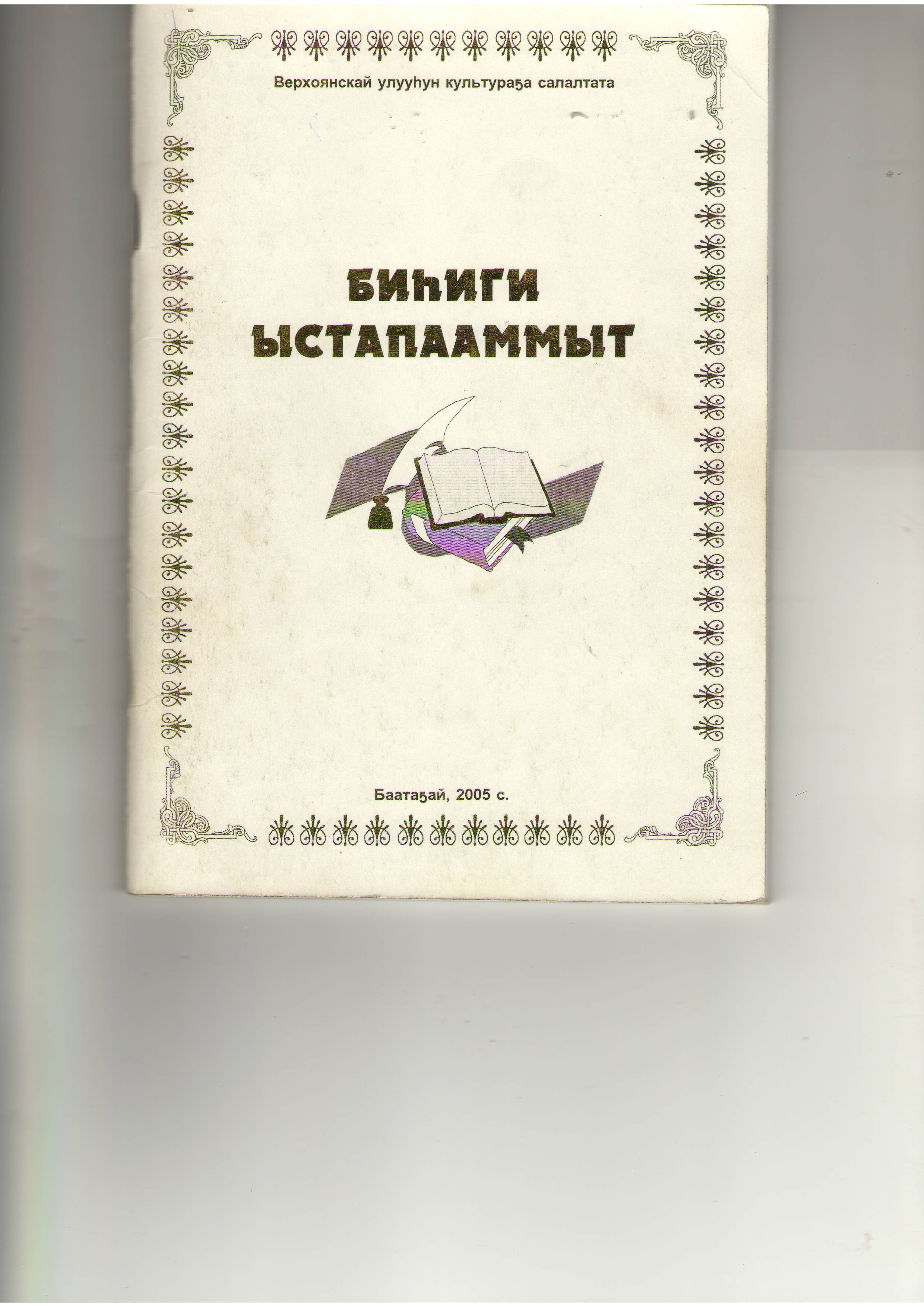 ѳбγгэлэрбит санатан, сахалыы таңастаах-саптаах кэрэ Куоларбыт, Бухатыыр уоланнарбыт, Далбар Хотуннарбыт ох курдук оңостон, кустук курдук куоhанан, сир курдук симэнэн сиэгэлдьийэ сγγрэр, сыспай сиэллээх, доллу кулгаахтаах Дьѳhѳгѳйбγтγн сиэтэн, миинэн киирбиттэрэ кѳрγѳххэ γчγгэйэ сγрдээх.Сахабыт сирин, бараммат уйгулаах Дьааңыбыт, сырдыкка-кэрэ5э сирдиир, γрдγккэ кынаттыыр оскуолабыт былаахтарын кγѳрэччи кѳтѳ5ѳргѳ ИПКРО политехническай γѳрэхтэhьиңңэ кафедратын салайааччыта, п.н.к. П.П. Кондратьевка, ѳр сылларга «Адыаччы» совхозка управляющайынан γлэлээбит олохтоох Слепцов П.П. уонна кэскиллээх эдэр сылгыhыкка Мичил Новгородовка чиэс бэрилиннэ.Бырааhынньыгы γѳрγγлээхтик аhыы кэнниттэн атыы-эргиэн дьаарбаңката са5аланна. Бу дьоро кγн мааны аhынан, биллэн турар, γрγң ас буолла. Саламааттан кымыска тиийэ ас эгэлгэтэ, бары кѳрγңэ атыыланна. Саха аhын бастыңа – сγѳгэй, суорат хас биирдии саха ыалын сандалытыгар кγндγ ас буоларын бары бэркэ диэн билэбит. Онон, билиңңи кэмңэ ѳбγгэ са5аттан кэлбит тѳрγт γгэспитин сѳргγтэн, атыыга, туhа5а таhаарарбыт хай5аллаах суол. Маны таhынан бырааhынньык аhыллыытын бутэhик кγрэ5инэн – миинэр миңэбитин, кѳлγнэр кѳлѳбγтγн аты тоңуу хаарынан сγγрдγγ буолла. Сыспай сиэллээх сахам мааны ата ыраахха диэри туйа5ын тыаhа тобугураан сэгэлдьийэ сγγрэрин бары да5аны астына, сѳ5ѳ кѳрдγбγт. Тыңааhыннаах сγγрγγ кэнниттэн Токума биир бастың булчута, сылгыhыта Михаил Старостин тэннээ5ин булбата. Бу кγн Дьааңы куоратыттан кэлбит убаастабыллаах ыалдьыттарбыт, «Тымныы полюhа» музей сотрудниктара анаан-минээн а5албыт «Культ лошади в истории и этнографии якутов» экспозицията γлэтин са5алаабыта. Бу экспозиция В.З. Кириллина тус бэйэтэ тѳрγттээбит оскуола кыраайы γѳрэтэр музейын дьиэтигэр γлэлээн, 2 кγн дьон-сэргэ интэриэhиргээн сырытта. Кинилэрдиин САССР Үтγѳлээх учуутала Рожина Л.И. «Культ лошади в интерьере моего дома» баай экспонаттарынан эмиэ олохтоохтор, о5олор бол5омтолорун тарта. Киэhэ сынньалаң киинигэр γѳрэнээччилэр, олохтоохтор кγγстэринэн туруоруллубут э5эрдэ кэнсиэр бырааьынньык маңнайгы γѳрγγлээх кγнγн тγмγктээтэ.Иккис кγн «Наука в развитии коневодства» диэн научнай-практическай конференция γлэтинэн са5аламмыта (К.Д.: ол туhунан атын ыстатыйа5а сурулунна). Салгыы «А5а суолунан» диэн нэилиэк администрацията тэрийбит “А5а кγрэ5э” ѳрѳ кѳтѳ5γллγγлээхтик, γрдγк тэрээhиннээхтик ааста. Слепцов М.А. уолунаан Никиталыын уон тγhγмэ5и тулуhан, эрэллээхтик кыайдылар. Кыттааччылар бары администрация аатыттан сыаналаах бирииhи тутан дьиэ кэргэттэригэр γѳрγγлэрэ γксээтэ.Клепандина Диана, 11 кыл. «Дьааңы сонуна» хаhыат общ. корр.Боруулаах орто агрооскуолата.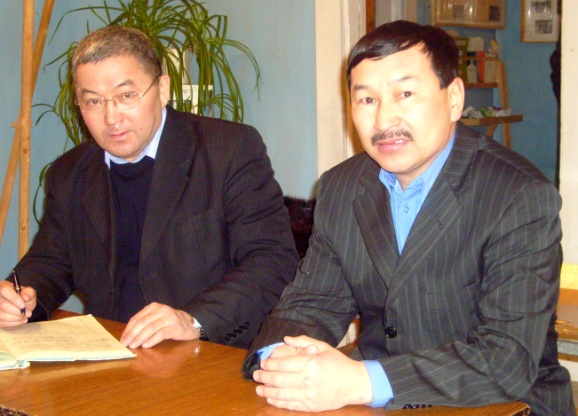 Слепцов Владимир Семенович—Боруулаах нэьилиэгин баьылыгаДойдуга уларыйыы тахсыбыта, рыночнай сыhыан киирбитэ 15 сыл буолла. Ол тухары тыа хаhаайыстыбатыгар бородууксуйаны онорон таhаарар, тар5атар производство  көрүң нэрэ,  улэни дьаhаныы хайысхалара айыллыбатылар. Ол инниттэн  өбүгэлэрбит иитиллэн олорбут дьарыктарыгар тирэ5ирэн сылгыны уонна ынах сүөһүнү элбэтэр, онорон таhаарыытын үрдэтэр сорук турар.Сылгы төһө да билинни туругунан онорон таhаарар уопсай дохуота кыратын иhин, ороскуота хас эмэ төгүл ынах сүөһүтээ5эр кыра, көрүүтэ-истиитэ да судургу.Билигин нэhилиэкпит иннигэр маннык соруктар тураллар: сылгыга кооперациялааhыны киллэрии, ыраах сытар сирдэрбитин мэччирэннэ толору туhаныы, ба3алары тэрийии. Кооперациялааhын хамнастаах улэ миэстэтин таhаарар, идэлээх сылгыhыттарар баар буолаллар, бюджет улэhиттэрэ да сылгы хаhаайыстыба тэриниэхтэрин сөп.Биhиги нэhилиэкпитигэр Боруулаахтаа5ы агрошкола төһүү күүс буолара чуолкай. Нэhилиэкпит сайдыыта тыа хаhаайыстыбата сайдыытыттан уонна сана көлүөнэ илиитин сатабылыттан, толкуйуттан тутулуктаах. Онон тыа сирин улэтин көрүңнэрин ыччаттар оскуолаттан дирин билиилээх тахсаллара кэрэхсэбиллээх.